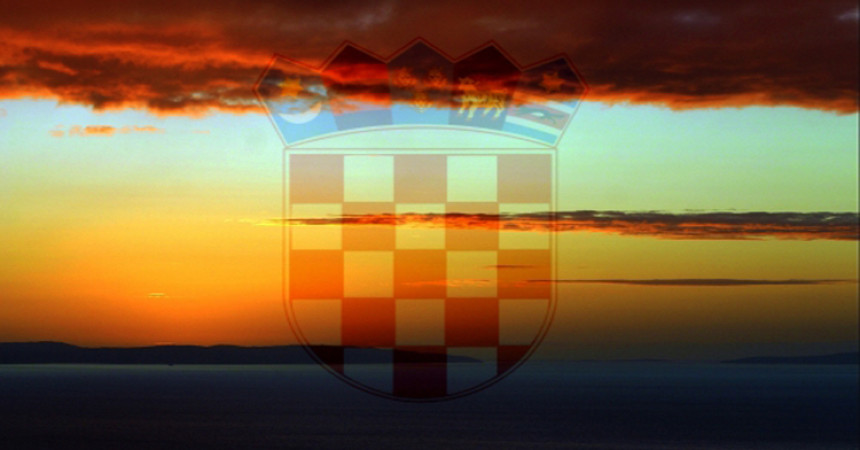  MOJA DOMOVINADOMOVINA MOJAIMA NAJLJEPŠE MOREPREKRASNE RAVNICE I PONOSNE GORE.SRCU MOME ONA JE DRAGA.ONA JE MOJ PONOSMOJA ŽIVOTNA SNAGA.U HRVATSKU KROČIM RADOONA JE POPUT PASTIRA,A MI SMO NJENO STADO.NA ZEMLJIILI NA NEBUMISLIT ĆU O NJOJ KAO MEDVJED O MEDU.NJENA POLJAPLODNA,SJAJNAPREDIVNA,LIJEPAI ZBILJA BAJNA.NEKA SVATKO ZNA ZA TAJ PREKRASAN  CVIJET:VOLIM SVOJU HRVATSKU VIŠE NEGO CIJELI SVIJET.„VOLI SVOJU ZEMLJU, KĆERI“MAMA I TATA ME UČE NIGDJE NA SVIJETU OVOMNIJE LIJEPO KAO KOD KUĆE.Lara Artuković,6.a